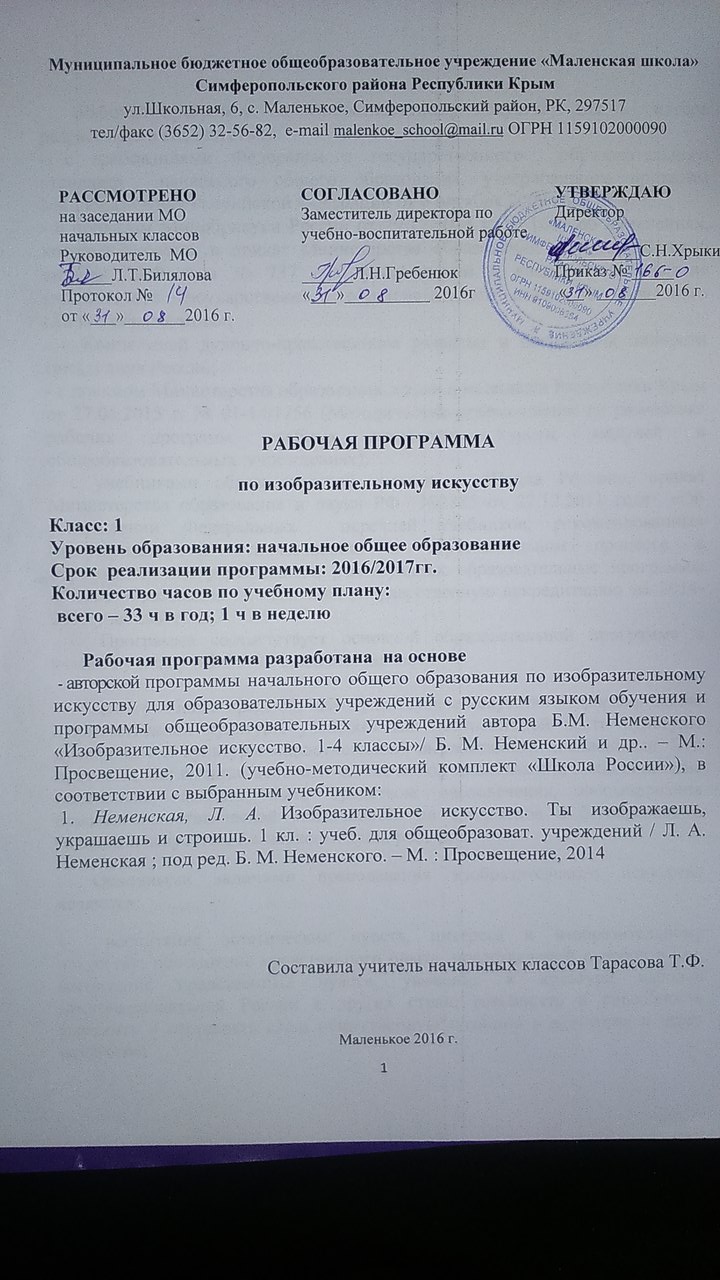         Рабочая программа по изобразительному искусству для 1  класса разработана в соответствии:- с требованиями Федерального государственного  образовательного стандарта  начального общего образования, утвержденного приказом Минобразования Российской Федерации от 6 октября 2009 года № 373;- с приказом Минобрнауки России от 29.12.2014 г. № 1643 об изменениях, которые вносятся в приказ Министерства образования и науки РФ от 6 октября 2009 года № 737 «Об утверждении и введении в действие федерального государственного образовательного стандарта начального общего образования»;- с Концепцией духовно-нравственного развития и воспитания личности гражданина России;- с письмом Министерства образования, науки и молодежи Республики Крым от 27.04.2015 г. № 01-14/1256 (Методические рекомендации по разработке рабочих программ учебных предметов, курсов, модулей в общеобразовательных  учреждениях);- с учебниками образовательной системы  «Школа России», приказ Министерства образования и науки РФ  №2885 от 27.12.2011 года  «Об утверждении Федеральных  перечней учебников, рекомендованных  (допущенных) к использованию в образовательном процессе в образовательных учреждениях, реализующих образовательные программы общего образования  и имеющих государственную аккредитацию на 2014-2015 учебный год»;          Программа соответствует основной образовательной программе и учебному плану МБОУ « Маленская школа ».Цель учебного предмета «Изобразительное искусство» - формирование художественной культуры учащихся как неотъемлемой части культуры духовной, т.е. культуры мироотношений, выработанных поколениями. Эти ценности, как высшие ценности человеческой цивилизации, накапливаемые искусством, должны быть средством очеловечения, формирования нравственно-эстетической отзывчивости на прекрасное и безобразное в жизни и в искусстве, т.е. зоркости души ребёнка.Основными задачами преподавания изобразительного искусства являются:•	воспитание эстетических чувств, интереса к изобразительному искусству; обогащение нравственного опыта, представлений о добре и зле; воспитание нравственных чувств, уважения к культуре народов многонациональной России и других стран; готовность и способность выражать и отстаивать свою общественную позицию в искусстве и через искусство;•	развитие воображения, желания и умения подходить к любой своей деятельности творчески, способности к восприятию искусства и окружающего мира, умений и навыков сотрудничества в художественной деятельности;•	освоение первоначальных знаний о пластических искусствах: изобразительных, декоративно-прикладных, архитектуре и дизайне — их роли в жизни человека и общества;•	овладение элементарной художественной грамотой; формирование художественного кругозора и приобретение опыта работы в различных видах художественно-творческой деятельности, разными художественными материалами; совершенствование эстетического вкуса.•	совершенствование эмоционально-образного восприятия произведений искусства и окружающего мира;•	развитие способности видеть проявление художественной культуры в реальной жизни (музеи, архитектура, дизайн, скульптура и др.);•	формирование навыков работы с различными художественными материалами.Место учебного предмета  в учебном плане      В соответствии с учебным планом на изучение  учебного предмета Изобразительное искусство» в 1 классе  отводится 1 час в неделю, всего33 часа. Ценностные ориентиры содержания учебного предметаПриоритетная цель художественного образования в школе — духовно-нравственное развитие ребенка, т. е. формирование у него качеств, отвечающих представлениям об истинной человечности, о доброте и культурной полноценности в восприятии мира. Культуросозидающая роль программы состоит также в воспитании гражданственности и патриотизма. Прежде всего ребенок постигает искусство своей Родины, а потом знакомиться с искусством других народов. В основу программы положен принцип «от родного порога в мир общечеловеческой культуры». Россия — часть многообразного и целостного мира. Ребенок шаг за шагом открывает многообразие культур разных народов и ценностные связи, объединяющие всех людей планеты. Природа и жизнь являются базисом формируемого мироотношения.Связи искусства с жизнью человека, роль искусства в повседневном его бытии, в жизни общества, значение искусства в развитии каждого ребенка — главный смысловой стержень курса.Программа построена так, чтобы дать школьникам ясные представления о системе взаимодействия искусства с жизнью. Предусматривается широкое привлечение жизненного опыта детей, примеров из окружающей действительности. Работа на основе наблюдения и эстетического переживания окружающей реальности является важным условием освоения детьми программного материала. Стремление к выражению своего отношения к действительности должно служить источником развития образного мышления.Одна из главных задач курса — развитие у ребенка интереса к внутреннему миру человека, способности углубления в себя, осознания своих внутренних переживаний. Это является залогом развития способности сопереживания.Любая тема по искусству должна быть не просто изучена, а прожита, т.е. пропущена через чувства ученика, а это возможно лишь в деятельностной форме, в форме личного творческого опыта. Только тогда, знания и умения по искусству становятся личностнозначимыми, связываются с реальной жизнью и эмоционально окрашиваются, происходит развитие личности ребенка, формируется его ценностное отношение к миру.Особый характер художественной информации нельзя адекватно передать словами. Эмоционально-ценностный, чувственный опыт, выраженный в искусстве, можно постичь только через собственное переживание — проживание художественного образа в форме художественных действий. Для этого необходимо освоение художественно-образного языка, средств художественной выразительности. Развитая способность к эмоциональному уподоблению — основа эстетической отзывчивости. В этом особая сила и своеобразие искусства: его содержание должно быть присвоено ребенком как собственный чувственный опыт. На этой основе происходит развитие чувств, освоение художественного опыта поколений и эмоционально-ценностных критериев жизни.ПЛАНИРУЕМЫЕ Результаты изученияучебного материалаЛичностные, метапредметные и предметные результаты освоения содержания курса     В результате изучения курса «Изобразительное искусство» в начальной школе должны быть достигнуты определенные результаты. Личностные результаты отражаются в индивидуальных качественных свойствах учащихся, которые они должны приобрести в процессе освоения учебного предмета по программе «Изобразительное искусство»:чувство гордости за культуру и искусство Родины, своего народа;уважительное отношение к культуре и искусству других народов нашей страны и мира в целом;понимание особой роли культуры и  искусства в жизни общества и каждого отдельного человека;сформированность эстетических чувств, художественно-творческого мышления, наблюдательности и фантазии;сформированность эстетических потребностей — потребностей в общении с искусством, природой, потребностей в творческом  отношении к окружающему миру, потребностей в самостоятельной практической творческой деятельности;овладение навыками коллективной деятельности в процессе совместной творческой работы в команде одноклассников под руководством учителя;умение сотрудничать с товарищами в процессе совместной деятельности, соотносить свою часть работы с общим замыслом;умение обсуждать и анализировать собственную  художественную деятельность  и работу одноклассников с позиций творческих задач данной темы, с точки зрения содержания и средств его выражения. Метапредметные результаты характеризуют уровень  сформированности  универсальных способностей учащихся, проявляющихся в познавательной и практической творческой деятельности:-овладение умением творческого видения с позиций художника, т.е. умением сравнивать, анализировать, выделять главное, обобщать;•	овладение умением вести диалог, распределять функции и роли в процессе выполнения коллективной творческой работы;•	использование средств информационных технологий для решения различных учебно-творческих задач в процессе поиска дополнительного изобразительного материала, выполнение творческих проектов отдельных упражнений по живописи, графике, моделированию и т.д.;•	умение планировать и грамотно осуществлять учебные действия в соответствии с поставленной задачей, находить варианты решения различных художественно-творческих задач;•	умение рационально строить самостоятельную творческую деятельность, умение организовать место занятий;•	осознанное стремление к освоению новых знаний и умений, к достижению более высоких и оригинальных творческих результатов.Предметные результаты характеризуют опыт учащихся в художественно-творческой деятельности, который приобретается и закрепляется в процессе освоения учебного предмета: •	знание видов художественной деятельности: изобразительной (живопись, графика, скульптура), конструктивной (дизайн и архитектура), декоративной (народные и прикладные виды искусства);•	знание основных видов и жанров пространственно-визуальных искусств;•	понимание образной природы искусства; •	эстетическая оценка явлений природы, событий окружающего мира;•	применение художественных умений, знаний и представлений в процессе выполнения художественно-творческих работ;•	способность узнавать, воспринимать, описывать и эмоционально оценивать несколько великих произведений русского и мирового искусства;•	умение обсуждать и анализировать произведения искусства, выражая суждения о содержании, сюжетах и выразительных средствах; •	усвоение названий ведущих художественных музеев России и художественных музеев своего региона; •	умение видеть проявления визуально-пространственных искусств в окружающей жизни: в доме, на улице, в театре, на празднике;•	способность использовать в художественно-творческой деятельности различные художественные материалы и художественные техники;  •	способность передавать в художественно-творческой деятельности характер, эмоциональные состояния и свое отношение к природе, человеку, обществу;•	умение компоновать на плоскости листа и в объеме задуманный художественный образ;•	освоение умений применять в художественно-творческой  деятельности основ цветоведения, основ графической грамоты;•	овладение  навыками  моделирования из бумаги, лепки из пластилина, навыками изображения средствами аппликации и коллажа; •	умение характеризовать и эстетически оценивать разнообразие и красоту природы различных регионов нашей страны; •	умение рассуждать о многообразии представлений о красоте у народов мира, способности человека в самых разных природных условиях создавать свою самобытную художественную культуру; •	изображение в творческих работах  особенностей художественной культуры разных (знакомых по урокам) народов, передача особенностей понимания ими красоты природы, человека, народных традиций;•	умение узнавать и называть, к каким художественным культурам относятся предлагаемые (знакомые по урокам) произведения изобразительного искусства и традиционной культуры;•	способность эстетически, эмоционально воспринимать красоту городов, сохранивших исторический облик, — свидетелей нашей истории;•	умение  объяснять значение памятников и архитектурной среды древнего зодчества для современного общества;•	выражение в изобразительной деятельности своего отношения к архитектурным и историческим ансамблям древнерусских городов; •	умение приводить примеры произведений искусства, выражающих красоту мудрости и богатой духовной жизни, красоту внутреннего  мира человека.Планируемые результаты        В результате изучения предмета  "Изобразительное искусство" у обучающихся:будут сформированы основы художественной культуры: представления о специфике искусства, потребность в художественном творчестве и в общении с искусством;начнут развиваться образное мышление, наблюдательность и воображение, творческие способности, эстетические чувства, формироваться основы анализа произведения искусства;сформируются основы духовно-нравственных ценностей личности, будет проявляться эмоционально-ценностное отношение к миру, художественный вкус;появится способность к реализации творческого потенциала в духовной, художественно-продуктивной деятельности, разовьется трудолюбие, открытость миру, диалогичность;установится осознанное уважение и принятие традиций, форм культурного -исторической, социальной и духовной жизни родного края, наполнятся конкретным содержание понятия Отечество» ,«родная земля», «моя семья и род», «мой дом», разовьется принятие культуры и духовных традиций много национального народа Российской Федерации, зародится социально ориентированный и взгляд на мир;будут заложены основы российской гражданской идентичности, чувства гордости за свою Родину, появится осознание своей этнической и национальной принадлежности, ответственности за общее благополучие.Обучающиеся:овладеют умениями и навыками восприятия произведений искусства; смогут понимать образную природу искусства; давать эстетическую оценку явлениям окружающего мира;получат навыки сотрудничества со взрослыми и сверстниками, научатся вести диалог, участвовать в обсуждении значимых явлений жизни и искусства;научатся различать виды и жанры искусства, смогут называть ведущие художественные музеи России (и своего региона);• будут использовать выразительные средства для воплощения собственного художественно-творческого замысла; смогут выполнять простые рисунки и орнаментальные композиции, используя язык компьютерной графики в программе Paint.Содержание тем учебного предмета «Изобразительное искусство»ТЫ ИЗОБРАЖАЕШЬ, УКРАШАЕШЬ И СТРОИШЬ  -  1 класс (33 ч)Ты изображаешь. Знакомство с Мастером Изображения – 8 ч.Изображения всюду вокруг нас. Мастер Изображения учит видеть. Изображать можно пятном. Изображать можно в объеме. Изображать можно линией. Разноцветные краски. Изображать можно и то, что невидимо. Художник и зрители (обобщение темы).Ты украшаешь. Знакомство с Мастером Украшения – 8 ч.Мир полон украшений. Красоту надо уметь замечать. Узоры, которые создали люди. Как украшает себя человек. Мастер Украшения помогает сделать праздник (обобщение темы).Ты строишь. Знакомство с Мастером Постройки – 11 ч.Постройки в нашей жизни. Дома бывают разными. Домики, которые построила природа. Дом снаружи и внутри. Строим город.  Все имеет свое строение. Строим вещи. Город, в котором мы живем (обобщение темы).Изображение, украшение, постройка всегда помогают друг другу – 6 ч.Три Брата-Мастера всегда трудятся вместе. «Сказочная страна». Создание панно. «Праздник весны». Конструирование из бумаги. Урок любования. Умение видеть. «Здравствуй, лето!» (обобщение темы).Обучающиеся  научатся:•	называть главные и составные цвета (красный, желтый, синий, зеленый, фиолетовый, оранжевый, голубой);•	элементарным правилам смешивания цветов (красный и синий цвета дают в смеси фиолетовый, синий и желтый - зеленый и т.д.).Обучающийся получит возможность научиться:•	правильно сидеть за партой, верно держать лист бумаги и карандаш;•	свободно работать карандашом - без напряжения проводить линии в нужных направлениях, не вращая при этом лист бумаги;•	передавать в рисунке простейшую форму, общее пространственное  положение, основной цвет предметов;•	правильно работать акварельными красками - разводить и смешивать краски, ровно закрывать ими нужную поверхность (не выходя за пределы очертаний этой поверхности);•	выполнять простейшие узоры в полосе, круге из декоративных форм растительного мира;•	применять приемы рисования кистью элементов декоративных изображений;•	узнавать изображение на картине или иллюстрации предметы, явления (человек, дом, животное, машина, время года, время дня, погода и т.д.), действия (идут, сидят, разговаривают и т.д.);•	пользоваться простейшими приемами лепки (пластилин, глина).ТЕМАТИЧЕСКОЕ ПЛАНИРОВАНИЕ№Содержание программного материалаКоличество часов1Ты изображаешь. Знакомство с Мастером Изображения82Ты украшаешь. Знакомство с Мастером Украшения83Ты строишь. Знакомство с Мастером Постройки114Изображение, украшение, постройка всегда помогают друг другу6ИТОГО33 часа